  March 2024Dear ,2024 Club Competitions will take on the following format.Men’s Singles 21 Shots – First Round Play by date – Following dates advised via WEB and Notice board.Ladies Singles 21 Shots – First Round Play by date – Following dates advised via WEB and Notice board.Mixed Singles 21 Shots – First Round Play by date – Following dates advised via WEB and Notice board.Mixed Pairs 18 Ends – First Round Play by date – Following dates advised via WEB and Notice board.Aussie Pairs (open to members and non-Members) 18 Ends -Pairs to arrange their own games. Lloyd Southgate Club CompetitionsNewmarket Avenue Bowls Club Committee memberNABC1936@outlook.com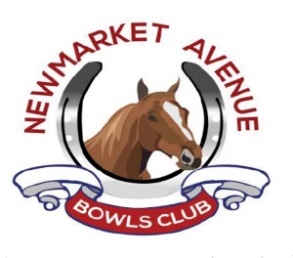 22 The Avenue, Newmarket CB89AYNABC1936@outlook.com